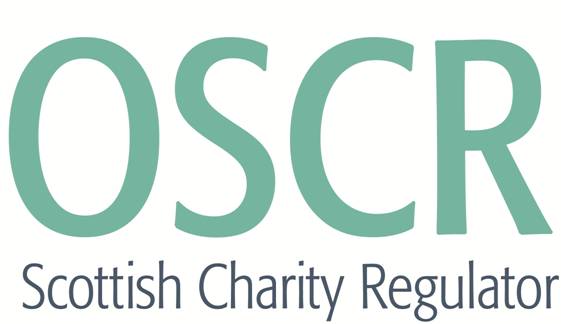 Introduction (split over two pages)In May, the Scottish Charity Regulator (OSCR) asked all Scottish charities to complete a short survey to find out how the sector was being affected by COVID-19 and the restrictions. The results provided valuable information that has been shared widely to help OSCR and other organisations respond to the crisis.Now, six months later the situation has moved on and we would like to hear from Scotland’s 25,000 charities, about their experiences, needs and outlook. The findings will help OSCR and others understand and plan the ongoing support needed by charities in these uncertain times. As someone involved in the running of a charity in Scotland, OSCR is very keen that your voice is included in this process by completing this short survey. If you are involved in running a number of charities, please choose to answer on behalf of the charity that you feel you know best. The survey is being conducted by Breaking Blue and should take approximately 10-12 minutes. To move forward / backwards please use the arrows at the bottom of your screen. Using your browser arrows may cause problems.All responses you give will be treated in confidence and in accordance with the Market Research Society’s Code of Conduct. No attempt to sell you anything will be made as a result of this exercise. This research is being conducted under the terms of the ICC/ESOMAR Code of Marketing and Social Research Practice.The survey will close at midnight on Sunday 15th November, so please complete the questionnaire before then.Once again thank you for taking part.QuestionsQ1 In which of the following ways, if any, is your charity currently being affected by COVID-19 and the restrictions more generally?Please select as many as apply.Multicode, Financial impacts4	Lost income from fundraising5	Lost income from trading and other sources (not fundraising)13	Short-term risk (within next 6 months) to charity reserves14	Long-term risk to charity reservesImpact on service and/or delivery1	Increased demand for services2	Disruption of support or services to beneficiaries3	All charity operations suspended 6	Working at a reduced capacity7	Planned work / events postponed or cancelled17.	Unable to influence key decision makers18	Some charity operations suspended19	Decreased demand for services20	Prevented from working/delivering services due to restrictions21	Charity is no longer viable and has closed or is being closedStaffing and administration / governance8	Unable to hold an AGM9	Staffing issues10	Do not have the capacity to make use of the available volunteers 11	Volunteers are unable to work12	Increased need for mental health and wellbeing support for staff, volunteers, beneficiaries or charity trustees15	Charity trustees struggling to meet or discuss matters98	In some other way (please say what)97	None of these99	Don’t knowSHOW IF Q1 = 21Show screen	You said that your charity is now closed or will be closing soon. OSCR would still very much appreciate your feedback to identify what pressures led to this. You will be asked a small number of questions that may well still be relevant to you. At the end of the survey we will provide details of OSCR’s guidance for Winding up or Dissolving Your CharityASK Q2a IF Q1a NOT 97 or 99Q2a In the period from June 2020 to November 2020, in what ways, if any, has your charity responded to the challenges presented by COVID-19 and the restrictions?Please select as many as applyMulticode.Financial1	Applied for additional or emergency funding6	Applied for a payment holiday on loans, mortgages etc.13	Approached our existing funders for additional finance14	Developed new funding streams15	Used financial reserves16	Reduced staff hours or payService delivery2	Adapted current services to respond to restrictions (e.g. provided support remotely over the phone or using digital tools; integrated social distancing measures)3	Changed the support provided to a different type or operating model 4	Adapted current services to meet beneficiaries’ and/or communities’ needs	7	Signposting /sharing information8	Operated longer hours to meet demand10	Stopped operating temporarily17	Closed or are closing permanently [DO NOT SHOW – AUTOCODE IF Q1 = 21]18	Merged or are merging with another charityStaffing & administration / governance 5	Furloughed staff9	Recruited/sourced/trained more volunteers11	Reduced or ceased use of volunteers19	Made or started the process of making one or more members of staff redundant20	Accessed the new Government Job Support Scheme (available since 1st November 2020)21	Supported staff and their wellbeing22	Recruited new members of staff98	Something else (please say what)97	NothingASK Q2b IF Q1a NOT 97 or 99Q2b Considering any operational challenges that may affect your charity’s ability to achieve its purpose…Which of the following operational challenges, if any, is your charity is facing because of COVID-19 and the restrictions?Please select as many as applyMULTI-CODECharity trustees and staff are having to spend more time  planning and responding to ongoing changesWe can’t do any long-term planning because of uncertaintyWe can’t help our beneficiaries as much as they need because of ongoing restrictions It is more difficult to reach beneficiariesWe are having to spend more time looking for new sources of funding We are having to find new ways of fundraisingWe have technological barriers to delivering supportClosed or inaccessible premises meaning it is not possible to provide support, activities or servicesAdapting to frequent changes of Government restrictions and guidanceChanging the way the charity works (e.g. working from home, telephone/video call support, delivering services virtually, reduced group numbers) Extra challenges to ensure the health and wellbeing of staff/volunteersFrustration of not knowing when the charity will be able to resume its usual services/activitiesStaff/trustee/volunteer fatigue or burnout from working on an emergency footing for an extended periodSomething else (Please say what)Don’t knowNoneASK Q2c IF Q2b = 1 to 14 – If only one option chosen at Q2b, auto-code and skipQ2c Again, considering any operational challenges that may affect your charity’s ability to achieve its purpose…Which are causing your charity the most severe operational challenges?Please select up to three.ONLY SHOW CODES SELECTED AT Q2b. 3 CODE MAXCharity trustees and staff are having to spend more time  planning and responding to ongoing changesWe can’t do any long-term planning because of uncertaintyWe can’t help our beneficiaries as much as they need because of ongoing restrictions It is more difficult to reach beneficiariesWe are having to spend more time looking for new sources of funding We are having to find new ways of fundraisingWe have technological barriers to delivering supportClosed or inaccessible premises meaning it is not possible to provide support, activities or servicesAdapting to frequent changes of Government restrictions and guidanceChanging the way the charity works (e.g. working from home, telephone/video call support, delivering services virtually, reduced group numbers) Extra challenges to ensure the health and wellbeing of staff/volunteersFrustration of not knowing when the charity will be able to resume its usual services/activitiesStaff/trustee/volunteer fatigue or burnout from working on an emergency footing for an extended periodSomething else (Please say what)Don’t knowNoneASK ALLQ2d In which of the following ways, if any, has your charity benefitted from positive changes you have made since the start of the pandemic? MULTI-CODEIncreased collaboration internally and/or with stakeholdersBetter communication between charity trustees Developing better ways to meet beneficiaries’ needsImproved use of digital technology among staff/volunteersImproved use of digital technology among beneficiariesGreater volunteer engagementA stronger connection with local community Stronger working relationships with other local charities, voluntary organisations or businessesBetter engagement with local council/national governmentIncrease in income for delivery of specific pieces of workIncreased recognition of our work in the communityStructural changes within my organisationSomething else (Please say what)Don’t knowNoneASK Q2e if Q2a = 5 (Furloughed staff)Q2e Thinking about the Government furlough scheme that ran from March to 31October 2020. What proportion of the staff at your charity experienced furloughing at some point during this time?Less than 25% pre-COVID paid staff headcountBetween 26% and 50% of pre-COVID paid staff headcountBetween 51% and 75% of pre-COVID paid staff headcountOver 75% of pre-COVID paid staff headcountDon’t knowPrefer not to sayASK Q2f if Q2a = 19 (Made or started the process of making one or more members of staff redundant)Q2f Thinking about the period from June to November 2020, what proportion of the staff at your charity have been made redundant due to COVID-19 and the restrictions either directly or indirectly?Less than 25% pre-COVID paid staff headcountBetween 26% and 50% of pre-COVID paid staff headcountBetween 51% and 75% of pre-COVID paid staff headcountOver 75% of pre-COVID paid staff headcountDon’t know yetNone Prefer not to sayASK ALL apart from Q1 = 21Q2g In the next 12 months, do you expect any of your charity’s current staff to be made redundant due to COVID-19 and the restrictions either directly or indirectly?1	Yes2	No3	Don’t know4	Prefer not to sayASK Q2h if Q2g = 1 (Planning staff redundancies)Q2h What proportion of your charity’s current staff do you anticipate may be made redundant due to COVID-19 and the restrictions either directly or indirectly over the next year?Less than 25% pre-COVID paid staff headcountBetween 26% and 50% of pre-COVID paid staff headcountBetween 51% and 75% of pre-COVID paid staff headcountOver 75% of pre-COVID paid staff headcountDon’t know yetPrefer not to sayQ3 What has been the impact of COVID-19 on the number of volunteers you engage? Single code1	Major increase in volunteers 2	A moderate increase in the number of volunteers 3	A slight increase in the number of volunteers4	It has had no effect on the number of volunteers5	A slight decrease in the number of volunteers6	A moderate decrease in the number of volunteers7	A major decrease in the number of volunteers8	Not applicable, my charity does not use volunteers99	Don’t knowQ4 For this next question, please think about the impact of COVID-19 and the current restrictions upon your charity’s own service users or other beneficiaries.In which of the following ways, if any, have you seen COVID-19 and the current restrictions negatively impact on your charity’s beneficiaries or service users?Please select as many as apply1. Increased loneliness and isolation2. Higher levels of anxiety about the future3. Worsened mental health and wellbeing4. Worsened physical health and wellbeing5. Increased financial hardship and vulnerability6. Increased unemployment, redundancy or lack of work7. Decreased food security8. Increased fuel poverty9. Increased housing issues and/or homelessness10. Negative impact on equality and human rights11. Safeguarding issues97. Something else (please say what)98. None of these 99.  Not applicable to my charityASK ALLQ5a	What impact do you think COVID-19 and the restrictions have had on the income your charity’s raised in 2020, in terms of… Trading incomeDonations and fundraisingGrants and government fundingContractsSingle codeLed to a significant decreaseLed to a slight decreaseNo difference Led to a slight increaseLed to a significant increaseDon’t knowNot applicable to our charity – we don’t raise funds in this wayASK IF Q5a NOT 98 or 99 and Q1 NOT 21Q5b	And thinking forward to 2021, what impact do you think COVID-19 will have on the income you expect your charity to raise, in terms of… SINGLE CODE. DO NOT SHOW WHERE Q5a = 98 or 99Trading incomeDonations and fundraisingGrants and government fundingContractsSingle codeExpect a significant decreaseExpect a slight decreaseNo difference Expect a slight increaseExpect a significant increaseDon’t know / we can’t forecast that far aheadASK IF Q5a NOT 98 or 99 AND Q5b NOT 98 and Q1 NOT 21Q5c	 Thinking forward to 2022, what impact do you think COVID-19 will have on the revenue you expect your charity to raise in terms of… SINGLE CODE. DO NOT SHOW WHERE Q5a = 98 or 99Trading incomeDonations and fundraisingGrants and government fundingContractsSingle codeExpect a significant decreaseExpect a slight decreaseNo difference Expect a slight increaseExpect a significant increaseDon’t know / we can’t forecast that far aheadASK ALL apart from Q1 = 21Q6a How would you rate the threat that COVID-19 and the restrictions more generally pose to your charity’s financial viability in the next...Three monthsSix monthsTwelve monthsTwo yearsSingle code, Rating scale, Carrousel if ‘Critical’ mentioned at any point then skip to Q5No threat at allA small threatA modest threatA large threatA critical threatASK ALL apart from Q1 = 21Q6b And, thinking about your charity’s ability to do its work, which of the following best represents the position you feel your charity will be in, in the next…Three monthsSix monthsTwelve monthsTwo yearsSingle codeMy charity will be in a stronger position than in January 2020My charity will be in much the same position as in January 2020My charity will be in a weaker position than in January 2020My charity will be unable to do the work it was set up to doASK ALLQ6c Thinking about the following methods of fundraising, has your charity increased or decreased its efforts to generate income in this way, since June 2020?IncreasedStayed the same DecreasedStopped completelyNot applicable, my charity does not carry out this type of fundraising activity Use of online fundraising platforms (such as Just Giving)Online fundraisers (e.g. coffee mornings or marathons)In-person events (e.g. village fetes or fundraising dinners)Door-to-door collections of goodsDoor-to-door collection of moneyMobile contactless donationsDirect debits donationsSale of goodsCash donationsLottery and raffles Street collectionsText givingSomething else (please say what)ASK Q7a IF Q1 NOT 21, 97 or 99 Q7a For each of the following types of additional funding support, which if any, have you already used since the start of the pandemic and which do you think would be useful to you in future?If you have already used a type of funding and feel that it would be useful again in future, please select both options.ASK Q7b IF Q1a NOT 21, 97 or 99 Q7b For each of the following types of support, which if any, have you already used since the start of the pandemic and which do you think would be useful to you in future?If you have already used a type of support and feel that it would be useful again in future, please select both options.ASK Q8 IF Q1a NOT 97 or 99Q8a Earlier you told us about how COVID-19 and the restrictions were affecting your charity.OSCR is very keen to provide the charity sector with an opportunity to share its experiences, frustrations and successes in response to the pandemic.Please use the text box below to tell us what you have learned and we will share it anonymously with other charity sector support bodies, and the Scottish Government.Open, Don’t know**********************************ASK ALLQ8b In your view, what should OSCR and charity sector support organisations be doing to help your charity overcome the challenges that it faces because of the pandemic? Are there any other factors that you wish to bring to our attention?Please give as much detail as you can.Open, Don’t know**********************************Q9 Thank you for giving us your feedback so far. To finish, we have a few quick questions about your charity that will help us understand your situation a little better.First, please enter the last five digits of your charity’s registration number below.If you do not have the number to hand, please select ‘I do not have this information available’Small open text box, 5 character limit, include ‘I do not have this information available’, ‘SC0’ in front of the answer boxASK IF Q9 = ‘I do not have this information available’Q10 How long has your charity been established?If you’re unsure, please choose the answer you feel is most likely.Single code1.	Less than a year2.	1-3 years3.	4-10 years4.	11-25 years5.	26-50 years6.	More than 50 years99.	Don’t knowASK IF Q9 = ‘I do not have this information available’What is your charity’s legal form?Single code1.	Unincorporated association2.	Company (the charity is registered with Companies House)3.	SCIO (Scottish Charitable Incorporated Organisation)4.	Trust (founding document is a deed of trust) (other than educational endowment)5.	Other99.	Don’t knowASK IF Q9 = ‘I do not have this information available’Q11 What was your charity’s income in its most recent set of annual accounts?If you’re unsure, please choose the answer you feel is most likely.Single code1.	Under £2,0002.	£2,001 to £10,0003.	£10,001 to £25,0004.	£25,001 to £100,0005.	£100,001 - £500,0006.	£500,001 - £1m7.	£1m - £5m8. 	£5m+99.	Don’t knowASK IF Q9 = ‘I do not have this information available’Q12 In which local authority area is your charity based?If your charity is based in more than one local authority, please chose the location of its main office.Single codeASK ALLQ13 Usually, what are your charity’s main sources of income?Please chose your most important income sources from the list below.Multicode.1	Local government grants2	Local government contracts3.	Scottish Government grants4.	Scottish Government contracts5.	Lottery funding6.	Other public sector grants7.	Other public sector contracts8.	Rental income9.	Trading10.	Public donations and legacies11. 	Fundraising events12.	Investments and interest13.	Non-government grant funding14.	Private sector funding99.	Don’t know (Exclusive) ASK ALLQ14 Which of the following best describes where your charity provides its service(s)?Single code1.	A local community or small number of local communities2.	Regionally within Scotland3.	Nationally, across Scotland4.	Nationally, across the UK5.	Internationally (outside the UK)ASK IF Q9 = ‘I do not have this information available’Q15a How many paid staff members (including both full and part time paid staff) are normally employed at your charity? Please provide an estimate if you’re not sure of the exact number.Single code1.	None2.	1-103.	11-504.	51 -2505.	251-5006.	500+99.	Don’t knowASK ALLQ15b How many volunteers are normally engaged by your charity (not including charity trustees)? Please provide an estimate if you’re not sure of the exact number.Single code1.	None2.	1-103.	11-504.	51 -2505.	251-5006.	500+99.	Don’t knowASK ALLQ16 In which sector or sectors does your charity mainly operate?Please select all that apply.Multicode. Randomise.HousingSocial care - Children and familiesSocial care - Young peopleSocial care - People with disabilitiesSocial care – older peopleCulture and artsSports and recreationHealthMental healthEducation and researchCommunity development (including employability and training)Grant giving, philanthropy and fundingEnvironment and animalsAdvocacy, minorities, rights and lawUmbrella body, intermediary or support organisationReligion and beliefOther (Please say)For more support and information visit OSCR’s COVID-19 Guidance for Charities. If you are considering closing your charity please see OSCR’s guidance on Winding up or Dissolving your charity.This has already helped usThis would help us in futureFundingIndependent grant fundingScottish Government fundingUK Government fundingSector specific supportLocal authority fundingFunding for essential or core costs, such as staffing (not a UK Government job support scheme)More flexibility in currently-funded projects, such as removing restrictions on how funding can be usedSimplified requirements for reporting on grants or outcomesFunding for digital deliveryLonger grant/contractsThis has already helped usThis would help us in futureSupportInformation and advice on the financial support charities can claimFlexibility in filing or reporting deadlinesSupport or training on HR/staffing issues Support or training on volunteer issuesSupport or training on remote leadershipTechnical support and training for working remotelyStaff, charity trustee and volunteer wellbeing resourcesMaintaining momentum on current policy and government business unrelated to Covid-19More guidance on how charities should adapt and continue during the pandemic1Aberdeen2Aberdeenshire3Angus4Argyll & Bute5Clackmannanshire6Dumfries & Galloway7Dundee City8East Ayrshire9East Dunbartonshire10East Lothian11East Renfrewshire12City of Edinburgh13Falkirk14Fife15Glasgow City16Highland17Inverclyde18Midlothian19Moray20Western Isles21North Ayrshire22North Lanarkshire23Orkney Islands24Perth & Kinross25Renfrewshire26Scottish Borders27Shetland Islands28South Ayrshire29South Lanarkshire30Stirling31West Dunbartonshire32West Lothian33Outwith Scotland